Муниципальное казенное общеобразовательное учреждениеМарьевская средняя общеобразовательная школаОльховатский муниципальный районВоронежская область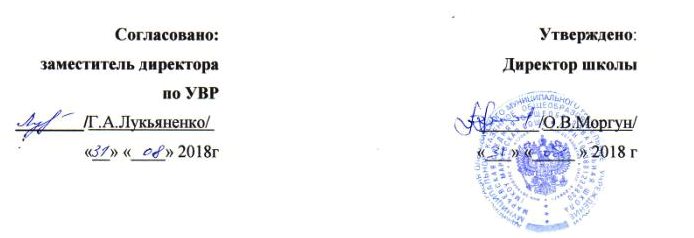 Рабочая программапо  химии 10 классана 2018-2019 учебный год                                                                                                  Составитель:                                                                      учитель химии I кк                                                                    Египко К.М.                                                           2018 годРабочая программа по химии для 10 класса составлена на основе федерального компонента государственного стандарта основного общего образования, примерной программы основного общего образования по химии и программы к учебникам 8-11 классов общеобразовательных учреждений авторов Новошинский И.И. и Новошинская Н.С.  –М.: ООО  «ТИД «Русское слово – РС»    Темы, предложенные программой, соответствуют последовательному содержанию учебного материала учебника. На изучение предмета отводится 2 часа в неделю, итого 70 часов за учебный год.Задачи обучения-Формирование знаний основ химической науки – важнейших факторов, понятий, химических законов и теории, химического языка;-развитие умений сравнивать, вычленять в изучаемом существенное, устанавливать причинно-следственную зависимость  в изучаемом материале, делать доступные обобщения, связно и доказательно излагать учебный материал;--формирование умений наблюдать, фиксировать, объяснять химические явления, происходящие в природе, в лаборатории, в повседневной жизни;-знакомство с применением химических знаний на практике;-формирование специальных навыков обращения с веществами, выполнения несложных опытов с соблюдением правил техники безопасности в лаборатории;-раскрытие роли химии в решении глобальных проблем, стоящих перед человечеством;-раскрытие у обучающихся гуманистических черт и воспитание у них элементов экологической и информационной культуры;-Раскрытие доступных обобщений мировоззренческого характера и вклада химии в научную картину мира.ТРЕБОВАНИЯ К ЗНАНИЯМ, УМЕНИЯМ И НАВЫКАМ ОБУЧАЮЩИХСЯОбучающиеся должны знать:- химическую символику (знаки химических элементов, формулы химических веществ и уравнения химических реакций);- важнейшие химические понятия:  химический элемент, атом, молекула;  относительная атомная и молекулярная массы; ион, химическая связь; вещество, классификация веществ;  моль,  молярная масса,  молярный объём;  химическая реакция,  классификация реакций;  окислитель и восстановитель, окисление и восстановление;- основные законы химии: закон сохранения массы веществ, закон постоянства состава вещества, закон Авогадро;  периодический закон Д.И. Менделеева.Обучающиеся должны уметь:- называть химические элементы, соединения изученных классов; типы химических реакций; виды химической связи; типы кристаллических решёток;- объяснять физический смысл атомного (порядкового) номера химического элемента, номеров группы и периода, к которым принадлежит элемент в ПСХЭ Д.И. Менделеева; закономерности изменения свойств элементов в пределах малых периодов  и главных подгрупп;- давать характеристику химических элементов (от водорода до кальция) на основе их положения в ПСХЭ Д.И. Менделеева и особенностей строения их атомов; связей между составом, строением и свойствами веществ; химических свойств основных классов неорганических веществ;- определять состав веществ по их формулам, принадлежность веществ к определённому классу соединений, типы химических реакций, валентность и степень окисления элемента в соединениях, вид химической связи в соединениях, тип кристаллической решётки вещества; признаки химических реакций;- составлять формулы неорганических соединений изученных классов, схемы строения атомов 20 элементов ПСХЭ Д.И. Менделеева; уравнения химических реакций;- обращаться с химической посудой и лабораторным оборудованием;;- распознавать опытным путём кислород, водород; растворы кислот и щелочей, хлорид-ион;- вычислять массовую долю химического элемента по формуле соединения, массовую долю вещества в растворе, количество вещества, объём и массу по количеству вещества, объёму или массе реагентов или продуктов реакции;- проводить самостоятельный поиск химической информации с использованием различных источников (научно-популярные издания, компьютерные базы данных, ресурсы Интернета); использовать компьютерные технологии для обработки, передачи химической информации и её представления в различных формах.Обучающиеся должны использовать приобретённые знания и умения в практической деятельности и повседневной жизни для:- безопасного обращения с веществами и материалами;- экологически грамотного поведения в окружающей среде;- оценки влияния химического загрязнения окружающей среды на организм человека;- критической оценки информации о веществах, используемых в быту;- приготовления раствора заданной концентрации.СОДЕРЖАНИЕ ПРОГРАММЫОБЩЕОБРАЗОВАТЕЛЬНЫЙ УРОВЕНЬ(2 ч в неделю; всего 68 ч)Материал, который подлежит изучению, но не включается в требования к уровню подготовки выпускников, выделен курсивом.I. СТРОЕНИЕ ВЕЩЕСТВАТема 1Строение атома. Периодический закон и Периодическая система химических элементов Д. И. Менделеева(6 ч)Атом. Обобщение ранее полученных знаний об атоме. Состав атома: ядро (протоны и нейтроны), электроны, их заряд и масса. Заряд ядра — важнейшая характеристика атома. Изотопы. Электронная схема атома.Развитие представлений о сложном строении атома. Состояние электронов в атоме. Двойственная природа электрона. Атомная орбиталь и электронное облако. Форма орбиталей (s, p-, d-орбитали). Максимальное число электронов на энергетических уровнях и подуровнях. Распределение электронов по энергетическим уровням и подуровням в атомах элементов первых четырех периодов. Электронная классификация элементов: s-, p-, d-семейства. Валентные электроны s-, p- и d-элементов. Графическая схема строения электронных слоев атомов (электронно-графическая формула).Периодический закон и Периодическая система химических элементов Д. И. Менделеева в свете теории строения атома. Современная формулировка периодического закона. Физический смысл номеров периода и группы. Причины периодичности изменения характеристик и свойств атомов элементов и их соединений на примерах малых и больших периодов, главных подгрупп. Физический смысл периодического закона. Общая характеристика элемента и свойств его соединений на основе положения элемента в Периодической системе. Предсказание свойств веществ на основе периодического закона. Значение периодического закона для развития науки и понимания научной картины мира.Демонстрации1. Модели электронных облаков разной формы.2. Кинофильм «Жизнь и научная деятельность Д. И. Менделеева» (фрагмент).Тема 2Химическая связь (10 ч)Ковалентная химическая связь, механизмы ее образования: обменный и донорно-акцепторный.Полярная и неполярная ковалентная связь.Валентность и валентные возможности атома в свете теории строения атома. Основное и возбужденное состояние атома. Степень окисления. Сравнение понятий «валентность» и «степень окисления».-связи.-Связи и Количественные характеристики химической связи: энергия связи, длина связи. Свойства ковалентной связи: насыщаемость, направленность. Понятие о гибридизации атомных орбиталей. Виды гибридизации атомных орбиталей. Зависимость пространственного строения молекул от вида гибридизации (линейная, треугольная и тетраэдрическая форма молекул).Ионная связь как предельный случай ковалентной полярной связи. Сравнение свойств ковалентной и ионной связей.Водородная связь. Механизм образования водородной связи: электростатическое и донорно-акцепторное взаимодействие. Сравнение свойств ковалентной и водородной связи. Влияние водородной связи на свойства веществ.Типы кристаллических решеток; ионные, атомные, молекулярные и металлические кристаллические решетки.Металлическая связь, ее особенности. Зависимость свойств веществ от типа связи между частицами в кристаллах. Вещества молекулярного и немолекулярного строения.Демонстрации1. Модели молекул различной геометрической формы.2. Модели кристаллических решеток, коллекция кристаллов.3. Опыты, раскрывающие взаимосвязь строения вещества с его свойствами (возгонка иода, нагревание кварца, серы и поваренной соли).II. ХИМИЧЕСКИЕ ПРОЦЕССЫТема 3Химические реакции и закономерности их протекания (9 ч)Сущность химической реакции: разрыв связей в реагентах и образование новых связей в продуктах реакции. Энергетика химических реакций. Экзо- и эндотермические реакции. Тепловой эффект реакции. Термохимические уравнения.Скорость реакции. Гомогенные и гетерогенные реакции. Факторы, влияющие на скорость реакции: природа реагирующих веществ, концентрация, температура (правило Вант-Гоффа). Площадь поверхности соприкосновения реагирующих веществ. Энергия активации. Катализаторы. Гомогенный и гетерогенный катализ. Роль катализаторов в природе и интенсификации технологических процессов.Обратимые и необратимые реакции. Понятие химического равновесия. Химическое равновесие в гомо- и гетерогенных реакциях. Факторы, влияющие на смещение равновесия (концентрация реагентов, температура и давление). Принцип Ле Шателье. Роль смещения равновесия в увеличении выхода продукта в химической промышленности.Демонстрации1. Экзо- и эндотермические реакции (гашение извести и разложение дихромата аммония).2. Зависимость скорости реакции от природы реагирующих веществ, концентрации, температуры (взаимодействие цинка с соляной и уксусной кислотами при разных концентрациях и температурах).3. Действие катализаторов и ингибиторов на скорость химической реакции.4. Влияние площади поверхности соприкосновения реагирующих веществ на скорость химической реакции (взаимодействие гранул и порошка цинка или мела с соляной кислотой одинаковой концентрации).Лабораторный опыт 1Смещение химического равновесия при изменении концентрации реагирующих веществ.Практическая работа 1Скорость химической реакции.Расчетные задачи1. Определение скорости реакции по изменению концентрации реагирующих веществ.2. Решение задач с использованием правила Вант-Гоффа.Тема 4Растворы. Электролитическая диссоциация (6 ч)Дисперсные системы. Понятие о дисперсных системах. Дисперсионная среда и дисперсная фаза. Классификация дисперсных систем. Золи, гели, понятие о коллоидах. Истинные растворы.Образование растворов. Механизм и энергетика растворения. Химическое равновесие при растворении. Растворимость веществ в воде. Насыщенный раствор. Влияние на растворимость природы растворяемого вещества и растворителя, температуры и давления.Способы выражения состава растворов: массовая доля растворенного вещества, молярная концентрация.Электролитическая диссоциация. Зависимость механизма диссоциации от характера химических связей в электролитах. Слабые и сильные электролиты.Среда водных растворов: кислотная, нейтральная, щелочная. Водородный показатель (рН) раствора. Индикаторы. Значение среды растворов для химических и биологических процессов.Реакции ионного обмена в водном растворе. Условия протекания реакций: выпадение осадка, выделение газа, образование слабого электролита.Демонстрации1. Образцы дисперсных систем с жидкой средой.2. Образцы пищевых, косметических, биологических и медицинских золей и гелей.3. Эффект Тиндаля.4. Получение насыщенного раствора.5. Окраска индикаторов в различных средах.Лабораторный опыт 2Тепловые явления при растворении.Лабораторный опыт 3Реакции ионного обмена в растворе.Расчетные задачиРасчет массовой доли растворенного вещества.Тема 5Реакции с изменением степеней окисления атомов химических элементов (8 ч)Окислительно-восстановительные реакции. Процессы окисления и восстановления. Восстановители и окислители. Окислительно-восстановительная двойственность. Составление уравнений окислительно-восстановительных реакций. Метод электронного баланса.Окислительно-восстановительные реакции в природе, производственных процессах и жизнедеятельности организмов.Электролиз. Электролиз расплавов и водных растворов электролитов с инертными электродами. Применение электролиза в промышленности.Коррозия металлов. Ущерб от коррозии. Виды коррозии (химическая и электрохимическая). Способы защиты металлов от коррозии: легирование, антикоррозионные покрытия (неметаллические, химические и металлические — анодные и катодные), протекторная защита, ингибирование.Демонстрации1. Примеры окислительно-восстановительных реакций.2. Электролиз растворов хлорида меди(II) и сульфата натрия или калия.Лабораторный опыт 4Окислительно-восстановительные реакции.Расчетные задачиРешение задач по теме «Электролиз».III. ВЕЩЕСТВА И ИХ СВОЙСТВАТема 6Сложные неорганические вещества (11 ч)Классификация неорганических соединений. Обобщение свойств неорганических соединений важнейших классов.Оксиды. Классификация оксидов по химическим свойствам, физические и химические свойства.Гидроксиды: основания, их диссоциация и химические свойства; кислоты, их диссоциация и химические свойства; амфотерные гидроксиды, их химические свойства.Соли: средние соли, их диссоциация и химические свойства; кислые соли, способы их получения, диссоциация, перевод кислых солей в средние; основные соли, их состав, номенклатура, способы получения, диссоциация, перевод основных солей в средние.Генетическая связь между классами неорганических соединений.Гидролиз солей. Понятие о гидролизе. Гидролиз солей различных типов (исключая полный гидролиз солей). Степень гидролиза. Влияние температуры и концентрации на степень гидролиза. Смещение равновесия гидролиза.Демонстрации1. Реакции, характерные для основных, кислотных и амфотерных оксидов и гидроксидов.2. Получение и свойства средних, кислых и основных солей.3. Гидролиз солей различных типов.Лабораторный опыт 5Распознавание оксидов.Лабораторный опыт 6Распознавание катионов натрия, магния и цинка.Лабораторный опыт 7Получение кислой соли.Лабораторный опыт 8Получение основной соли.Практическая работа 2Гидролиз солей.Расчетные задачиРешение задач по материалу темы.Тема 7Простые вещества (9 ч)Неметаллы. Общий обзор неметаллов. Положение элементов, образующих простые вещества — неметаллы, в Периодической системе. Особенности строения их атомов. Строение простых веществ — неметаллов. Аллотропия. Способы получения неметаллов. Физические и химические свойства неметаллов. Окислительно-восстановительная двойственность неметаллов. Окислительные свойства: взаимодействие с металлами и водородом, неметаллами, атомы которых имеют более низкое значение электроотрицательности, некоторыми сложными веществами. Восстановительныe свойства в реакциях с кислородом, фтором и оксидами (углерод, водород). Реакция диспропорционирования: взаимодействие галогенов (кроме фтора) и серы со щелочами, хлора и брома с водой. Роль неметаллов в природе и технике.Металлы. Общий обзор металлов. Положение элементов, образующих простые вещества — металлы, в Периодической системе. Особенности строения их атомов. Нахождение металлов в природе и способы их получения. Физические свойства металлов. Электрохимический ряд напряжений металлов. Химические свойства металлов: взаимодействие с простыми веществами — неметаллами, со сложными веществами: с водой, растворами щелочей и кислот, кислотами-окислителями (азотная и концентрированная серная), растворами солей.Применение металлов, их сплавов и соединений в промышленности и современной технике. Роль металлов в природе и жизни организмов.Демонстрации1. Модели кристаллических решеток иода, алмаза и графита.2. Взаимодействие серы с кислородом, водородом и раствором щелочи.3. Вытеснение менее активных галогенов из их соединений (галогенидов) более активными галогенами.4. Коллекция металлов с различными физическими свойствами.5. Взаимодействие металлов с неметаллами и водой.6. Взаимодействие алюминия или цинка с растворами серной и азотной кислот.Лабораторный опыт 9Взаимодействие металлов с растворами щелочей.Практическая работа 3Получение, собирание и распознавание газов (кислород, водород, оксид углерода(IV)).Практическая работа 4Экспериментальные задачи по разделу «Вещества и их свойства».Практическая работа 5Идентификация неорганических соединений.Расчетные задачиРешение задач по материалу темы.IV. ХИМИЧЕСКАЯ ТЕХНОЛОГИЯ И ЭКОЛОГИЯТема 8Химическая технология. Охрана окружающей среды(9 ч)Производство серной кислоты контактным способом: закономерности химических реакций, выбор оптимальных условий их осуществления.Общие научные принципы химического производства. Современные методы оптимизации химических производств. Промышленное получение веществ и охрана окружающей среды от загрязнений. Необходимость экологической экспертизы новых технологий.Охрана атмосферы. Состав атмосферы Земли. Озоновый щит Земли. Основные источники загрязнения атмосферы. Изменение свойств атмосферы в результате ее загрязнения: парниковый эффект, кислотные дожди, фотохимический смог. Понятие о предельно допустимых концентрациях (ПДК) вредных веществ. Охрана атмосферы от загрязнения.Охрана гидросферы. Вода в природе. Вода — универсальный растворитель. Роль воды в круговороте веществ в природе. Источники и виды загрязнения воды. Охрана водных ресурсов от загрязнения.Охрана почвы. Почва — основной источник обеспечения растений питательными веществами. Источники и основные загрязнители почвы. Способы снижения загрязненности почвы.Демонстрации1. Модель или схема производства серной кислоты.2. Схемы круговорота в природе кислорода, азота, серы, углерода, воды.3. Схема безотходного производства.4. Фильмы о загрязнении воздуха, воды и почвы.5. Схема очистки воды (стадии подготовки питьевой воды).ЭкскурсияПредприятия по производству неорганических веществ.Расчетные задачиРасчет выхода продукта реакции.ТЕМАТИЧЕСКОЕ ПЛАНИРОВАНИЕ УЧЕБНОГО МАТЕРИАЛАПриложение 1КАЛЕНДАРНО-ТЕМАТИЧЕСКОЕ ПЛАНИРОВАНИЕПриложение 2ПЕРЕЧЕНЬ КОНТРОЛЬНЫХ РАБОТ Строение веществаЗакономерности протекания химических реакцийХимические процессыСложные неорганические веществаВещества и их свойства№ темыНазвание темыКол-во часовПрактические работыКонтрольные работыЛабораторные опыты1Строение атома. Периодический закон и периодическая система Д.И. Менделеева6---2Химическая связь10-1-3Химические реакции и закономерности их протекания91114Растворы. Электролитическая диссоциация6--25Реакции с изменением степеней окисления атомов химических элементов8-116Сложные неорганические вещества131147Простые вещества93118Химия и жизнь. Химическая технология. Охрана окружающей среды9---Итого70559№ урокаТема урокаДата по плануДата по фактуЦели урокаДомашнее заданиеТема 1: Строение атома. Периодический закон и периодическая система Д.И. Менделеева (6 часов)Тема 1: Строение атома. Периодический закон и периодическая система Д.И. Менделеева (6 часов)Тема 1: Строение атома. Периодический закон и периодическая система Д.И. Менделеева (6 часов)Тема 1: Строение атома. Периодический закон и периодическая система Д.И. Менделеева (6 часов)Тема 1: Строение атома. Периодический закон и периодическая система Д.И. Менделеева (6 часов)Тема 1: Строение атома. Периодический закон и периодическая система Д.И. Менделеева (6 часов)1Вводный инструктаж по ОТ. Атом – сложная частица01.09Повторить знания о периодической системе химических элементов, о строении атома§ 1, № 1-5, с. 62Характеристика состояния электронов в атоме06.09Дать понятия энергетический уровень, энергетический подуровень; познакомить учащихся с формами электронных облаков§ 2, № 1-3, с. 103Электронная формула атома08.09Учить составлять электронные схемы и электронные формулы атомов§ 3, с. 10-12, № 1, с. 164Электронно-графическая формула атома13.09Учить составлять электронно-графические формулы атомов§ 3, с. 12-15, № 2-45Периодический закон и периодическая система химических элементов Д.И. Менделеева15.09Повторить знания учащихся о периодическом законе и периодической системе химических элементов§ 4,  с. 16-19, № 1, с. 236Изменение свойств химических элементов в группе и периоде. Значение периодического закона Д.И. Менделеева20.09Учить объяснять изменение свойств химических элементов в группах и периодах, давать характеристику химических элементов по плану§ 4, с. 20-23, №  2 (г, д), 3, 4, с. 23Тема 2: Химическая связь  (10 часов)Тема 2: Химическая связь  (10 часов)Тема 2: Химическая связь  (10 часов)Тема 2: Химическая связь  (10 часов)Тема 2: Химическая связь  (10 часов)Тема 2: Химическая связь  (10 часов)7Ковалентная связь22.09Закрепить и углубить знания учащихся о ковалентной связи; учить определять вещества с ковалентной связью§ 5, № 1, 2, с. 288Валентность и валентные возможности атомов27.09Учить объяснять возможные валентности атомов химических элементов , исходя из строения атомов§ 6, задание в тетради9Валентность и степень окисления атомов химических элементов29.09Закрепить знания учащихся о степени окисления; учить определять степень окисления химических элементов по формуле§ 6, № 1, 2, с. 3110Характеристики ковалентной связи04.10Познакомить с основными характеристиками ковалентной связи; дать понятия энергия связи, длина связи, насыщенность связи, направленность ковалентной связи§ 7, № 1, 2, с. 3411Пространственное строение молекул06.10Дать понятие гибридизация, познакомить с геометрической формой молекул; учить определять тип химической связи в молекулах, составлять электронные формулы и схемы перекрывания атомных орбиталей§ 8, задание учебника  с. 3712Ионная связь11.10Закрепить знания учащихся об ионной связи, учить определять вещества с ионной связью, составлять схемы образования веществ§ 9, № 1, 2, с. 4013Водородная связь13.10Познакомить учащихся с новым видом химической связи водородной связью, с влиянием водородной связи на температуры плавления и кипения веществ§ 10, № 1, 2, с. 4314Типы кристаллических решёток. Вещества молекулярного и немолекулярного строения18.10Познакомить с ионной, молекулярной, атомной кристаллической решётками; дать понятие металлическая связь§ 11, № 1-3, с. 4615Подготовка к контрольной работе20.10Закрепить и обобщить знания учащихся по теме «Химическая связь»Повторить  § 5-1116Контрольная работа № 1. Строение вещества25.10Контроль знаний, умений и навыков учащихся по теме «Химическая связь»-Тема 3: Химические реакции и закономерности их протекания (9 часов)Тема 3: Химические реакции и закономерности их протекания (9 часов)Тема 3: Химические реакции и закономерности их протекания (9 часов)Тема 3: Химические реакции и закономерности их протекания (9 часов)Тема 3: Химические реакции и закономерности их протекания (9 часов)Тема 3: Химические реакции и закономерности их протекания (9 часов)17Анализ контрольной работы № 1. Энергетика химических реакций27.10Закрепить знания учащихся о тепловом эффекте химических реакций и их классификации; учить решать задачи на вычисление теплового эффекта и составлять термохимические уравнения реакций§ 12, с. 47-49, № 1, 2, с. 5118Скорость химических реакций08.11Дать понятие скорость химической реакции; учить решать задачи на определение скорости реакции§ 12, с. 49-51, № 3, с. 5119Факторы, влияющие на скорость химических реакций10.11Закрепить знания учащихся о факторах, влияющих на скорость реакции; дать понятие энергия активации; учить решать задачи на вычисление скорости химической реакции§ 13, с. 52-55, № 1, 2, с. 5920Катализ15.11Дать понятие каталитическая реакция, катализатор§ 13, с. 56-59, № 4, с. 5921Практическая работа № 1. Текущий инструктаж по ТО. Скорость химической реакции (с. 160-161)17.11Провести инструктаж о правилах работы в химическом кабинете, продолжать учить проводить химический эксперимент-22Химическое равновесие. Лабораторная работа № 1 «Смещение химического равновесия при изменении концентрации реагирующих веществ»22.11Дать понятие химическое равновесие; учить определять смещение химического равновесия при изменении концентрации реагирующих веществ§ 14, № 1, с. 6523Решение задач по теме «Химическое равновесие»24.11Учить решать задачи на смещение химического равновесия при изменении условий реакции§ 14, № 2, 3, с. 6524Подготовка к контрольной работе по теме «Закономерности протекания химических реакций»29.11Закрепление знаний учащихся по теме «Закономерности протекания химических реакций»Повторить  § 12-1425Контрольная работа № 2. Закономерности протекания химических реакций01.12Контроль знаний, умений и навыков учащихся по теме «Закономерности протекания химических реакций»-Тема 4: Растворы. Электролитическая диссоциация (6 часов)Тема 4: Растворы. Электролитическая диссоциация (6 часов)Тема 4: Растворы. Электролитическая диссоциация (6 часов)Тема 4: Растворы. Электролитическая диссоциация (6 часов)Тема 4: Растворы. Электролитическая диссоциация (6 часов)Тема 4: Растворы. Электролитическая диссоциация (6 часов)26Анализ контрольной работы № 2. Дисперсные системы и их классификация06.12Познакомить с классификацией дисперсных систем§ 15, № 1-3, с. 6927Растворы. Лабораторная работа № 2 «Тепловые явления при растворении»08.12Дать понятие растворы, растворимость; учить вычислять массовые доли кристаллизационной воды в кристаллогидратах§ 16, №1, 2, с. 73-7428Концентрация растворов13.12Повторить знания учащихся о массовой доле растворённого вещества, учить решать задачи на вычисление массовой доли растворённого вещества§ 17, № 1, 2, с. 7529Электролитическая диссоциация15.12Закрепить знания учащихся об электролитической диссоциации; учить составлять уравнения химических реакций в молекулярном и ионном виде§ 18, № 1, 2 , с. 8030Реакции ионного обмена в водных растворах.                            Лабораторная работа № 3 «Реакции ионного обмена в растворе» 20.12Продолжать учить составлять уравнения химических реакций в водном растворе в молекулярном и ионном виде; учить проводить химический эксперимент§ 18, № 3, с. 8031Решение задач по теме «Растворы. Электролитическая диссоциация»22.12Учить решать задачи по теме «Растворы. Электролитическая диссоциация»Задачи и задания в тетрадиТема 5: Реакции с изменением степени окисления атомов химических элементов (8 часов)Тема 5: Реакции с изменением степени окисления атомов химических элементов (8 часов)Тема 5: Реакции с изменением степени окисления атомов химических элементов (8 часов)Тема 5: Реакции с изменением степени окисления атомов химических элементов (8 часов)Тема 5: Реакции с изменением степени окисления атомов химических элементов (8 часов)Тема 5: Реакции с изменением степени окисления атомов химических элементов (8 часов)32Окислительно-восстановительные реакции27.12Дать понятие окислительно-восстановительные реакции; учить составлять уравнения окислительно-восстановительных реакций методом электронного баланса§ 19, № 1 (в, г), 2, с. 8633Повторный инструктаж по ТО. Окислительно-восстановительные реакции. Лабораторная работа № 4 «Окислительно-восстановительные реакции»10.01.17Провести инструктаж по ОТ. Учить осуществлять химический эксперимент§ 19, № 1 (а, б), с. 8634Электролиз расплава электролита12.01Дать понятие электролиз; учить составлять уравнения электролиза расплавов электролита§ 20, с. 86-88, № 1, 2, с. 9135Электролиз раствора электролита17.01Учить составлять уравнения электролиза раствора электролита§ 20, с. 86-91, № 3, с. 9136Коррозия металлов19.01Дать понятие коррозия; познакомить с видами коррозии металлов, способами защиты от коррозии§ 21, № 1, 2, с. 9737Решение задач по теме «Окислительно-восстановительные реакции»24.01Решать задачи по теме «Окислительно-восстановительные реакции»Задачи и упражнения в тетради38Подготовка к контрольной работе26.01Закрепление знаний, умений и навыков учащихся по теме «Окислительно-восстановительные реакции»Повторить § 19-2139Контрольная работа № 3. Химические процессы31.01Контроль знаний, умений и навыков учащихся-Тема 6: Сложные неорганические вещества (13 часов)Тема 6: Сложные неорганические вещества (13 часов)Тема 6: Сложные неорганические вещества (13 часов)Тема 6: Сложные неорганические вещества (13 часов)Тема 6: Сложные неорганические вещества (13 часов)Тема 6: Сложные неорганические вещества (13 часов)40Анализ контрольной работы № 3. Основные оксиды и основания02.02Повторить и углубить знания учащихся об оксидах, их классификацией оксидов, их свойствами; повторить знания учащихся об основаниях и кислотах и их химическими свойствами§22, 23, с. 102-104, № 1-3, с. 101-10241Кислотные оксиды и кислоты07.02Повторить и углубить знания учащихся об оксидах, их классификацией оксидов, их свойствами; повторить знания учащихся об основаниях и кислотах и их химическими свойствами§ 22, 23, с. 104-105, № 1, с. 10742Амфотерные оксиды и гидроксиды. Лабораторная работа № 5 «Распознавание оксидов»09.02Закрепить знания учащихся об амфотерных оксидах и гидроксидах; закреплять умения проводить химический эксперимент§ 23, с. 106, № 2, 3, с. 10743Амфотерные оксиды и гидроксиды. Лабораторная работа № 6 «Распознавание катионов»14.02Закрепить знания учащихся об амфотерных оксидах и гидроксидах; закреплять умения проводить химический эксперимент§ 23, с. 106, № 4, 5, с. 10744Средние и кислые соли. Лабораторная работа № 7 «Получение кислой соли»16.02Закрепить знания учащихся о средних, кислых  и основных солях; учить экспериментально подтверждать свойства средних и кислых солей; учить решать расчётные задачи и записывать уравнения реакций в молекулярном и ионном виде§ 24, с. 107-109, № 2, с. 11245Основные соли.                          Лабораторная работа № 8 «Получение основной соли»21.02Закрепить знания учащихся о средних, кислых  и основных солях; учить экспериментально подтверждать свойства средних и кислых солей; учить решать расчётные задачи и записывать уравнения реакций в молекулярном и ионном виде§ 24, № 1, с. 11246-47Гидролиз солей28.0202.03Дать понятие гидролиз, учить составлять ионно-молекулярные и молекулярные уравнения гидролиза различных солей§ 25, № 1, с. 12048Практическая работа № 2. Гидролиз солей07.03Учить проводить химический эксперимент, соблюдая правила ТО и ТБ§ 25, № 2, 3, с. 12049-50Решение задач по теме «Сложные неорганические вещества»09.0314.03Учить решать задачи различных типов по теме «Сложные неорганические вещества»Решить задачи в тетради51Подготовка к контрольной работе по теме «Сложные неорганические вещества»16.03Закрепит знания учащихся по теме «Сложные неорганические вещества», подготовить их к контрольной работеПовторить § 22-2552Контрольная работа № 4. Сложные неорганические вещества21.03Контроль знаний учащихся по теме «Сложные неорганические вещества-Тема 7: Простые вещества (9 часов)Тема 7: Простые вещества (9 часов)Тема 7: Простые вещества (9 часов)Тема 7: Простые вещества (9 часов)Тема 7: Простые вещества (9 часов)Тема 7: Простые вещества (9 часов)53Анализ контрольной работы № 4. Общая характеристика и способы получения неметаллов23.03Дать общую характеристику простых веществ металлов и неметаллов, учить объяснять свойства химических элементов в зависимости от положения в периодической системе; учить составлять электронные формулы атомов химических элементов, определять их возможные валентности § 26, № 1, 2, 5, с. 12454Свойства неметаллов04.04Изучить окислительные и восстановительные свойства неметаллов, учить составлять уравнения химических реакций неметаллов с другими веществами, составлять уравнения реакций в соответствии со схемами превращений§ 27, № 1, 2, 3, 5, с. 12755Практическая работа №3. Текущий инструктаж по ОТ. Получение, собирание и распознавание газов06.04Провести текущий инструктаж по ОТ, практическим путём получить, собрать и распознать водород, оксид углерода (IV) и кислород-56Общая характеристика и способы получения металлов11.04Дать общую характеристику металлов, познакомить со способами получения металлов; учить составлять уравнения реакций восстановления металлов, решать задачи на вычисление массовой доли металлов в сложных соединениях§ 28, № 1, 2, 5, с. 130-13157Свойства металлов.               Лабораторная работа № 9 «Взаимодействие металлов с растворами щелочей»13.04Рассмотреть химические свойства металлов с простыми и сложными веществами; провести лабораторный опыт взаимодействия металлов с растворами щелочей; продолжать учить составлять уравнения реакций в соответствии со схемами превращений§ 29, № 1 (а), 3, 4 (а, б), с. 13858Практическая работа № 4. Текущий инструктаж по ОТ. Экспериментальные задачи по разделу «Вещества и их свойства»15.04Экспериментально доказать, что выданное вещество кислота, осуществить практически заданное превращение, экспериментально определить , какой из металлов находится в электрохимическом ряду напряжений до водорода-59Практическая работа № 5. Текущий инструктаж по ОТ. Идентификация неорганических соединений20.04Провести текущий инструктаж по ОТ; экспериментально определить каждое из выданных веществ; продолжать учить составлять уравнения проведённых реакций-60Подготовка к контрольной работе по теме «Вещества и их свойства»25.04Закрепить и обобщить знания учащихся по теме «Вещества и их свойства»Повторить § 26-2961Контрольная работа № 5. Вещества и их свойства27.04Контроль знаний  и умений учащихся по теме «Вещества и их свойства»-Тема 8:Химия и жизнь. Химическая технология. Охрана окружающей среды (9 часов)Тема 8:Химия и жизнь. Химическая технология. Охрана окружающей среды (9 часов)Тема 8:Химия и жизнь. Химическая технология. Охрана окружающей среды (9 часов)Тема 8:Химия и жизнь. Химическая технология. Охрана окружающей среды (9 часов)Тема 8:Химия и жизнь. Химическая технология. Охрана окружающей среды (9 часов)Тема 8:Химия и жизнь. Химическая технология. Охрана окружающей среды (9 часов)62Анализ контрольной работы № 5. Производство серной кислоты контактным способом02.05Познакомить с производством серной кислоты контактным способом; учить записывать уравнения химических реакций, лежащих в основе производства серной кислоты§ 30, с. 139-143, № 1-3, с. 144-14563Общие научные принципы химического производства04.05Дать понятие химическая технология; учить на конкретных примерах пояснять принцип безотходности производства§ 30, с. 143-144,    № 4, с. 14464-65Проведение расчётов, связанных с выходом продукта реакции11.0516.05Учить решать задачи, связанные с выходом продукта реакции§ 31, № 1, 2, с. 14766Охрана атмосферы18.05Изучить основные источники загрязнения атмосферы и их влияние на окружающую среду; знать меры, направленные на защиту атмосферы от загрязнений§ 32, № 1-3, с. 15467Охрана гидросферы и почвы23.05Изучить источники и виды загрязнения водных ресурсов и почвы; знать меры, направленные на защиту водных ресурсов  и почвы от загрязнения§ 33,  № 1-6, с. 15968Обобщение материала по теме «Химическая технология. Охрана окружающей среды»25.05Обобщить и повторить материал по теме «Химическая технология. Охрана окружающей среды»§ 30-3369-70Обобщение материала по курсу неорганической химии30.05Обобщить и закрепить знания учащихся по неорганической химии